身份证上传标准：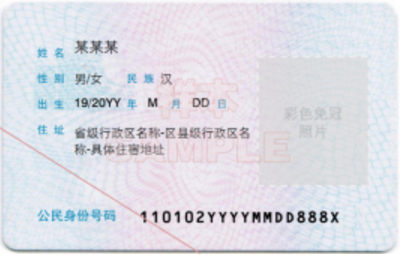 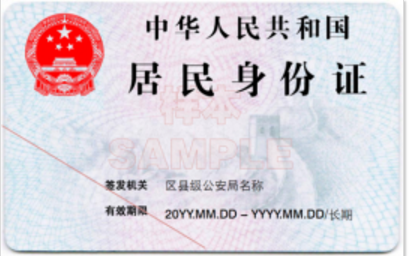 户口本上传标准：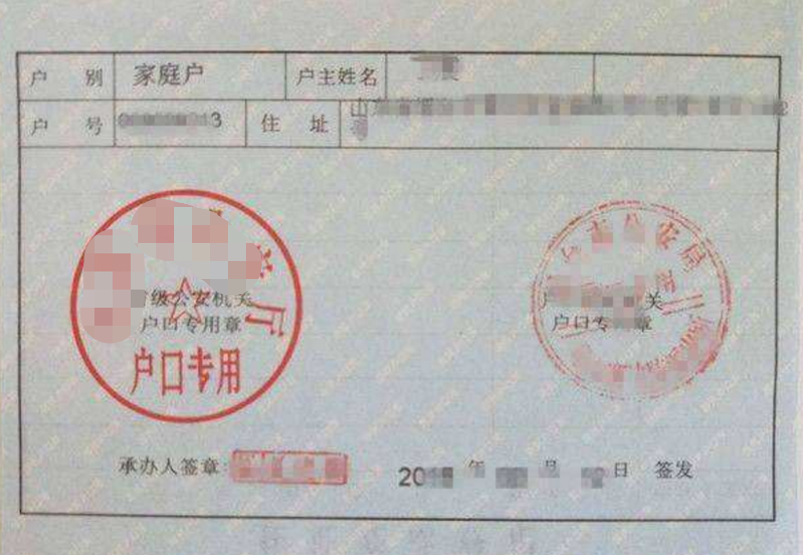 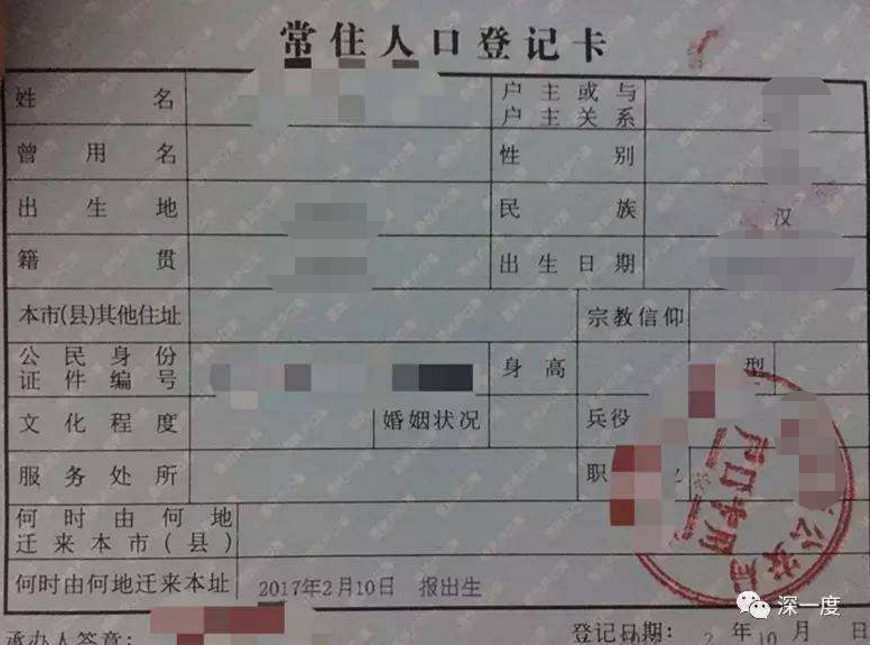 毕业证书：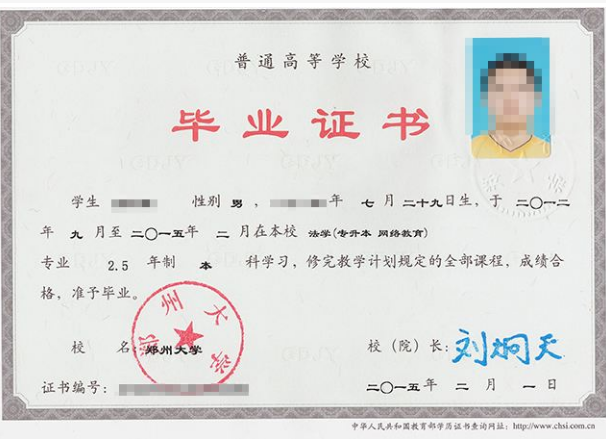 学位证书：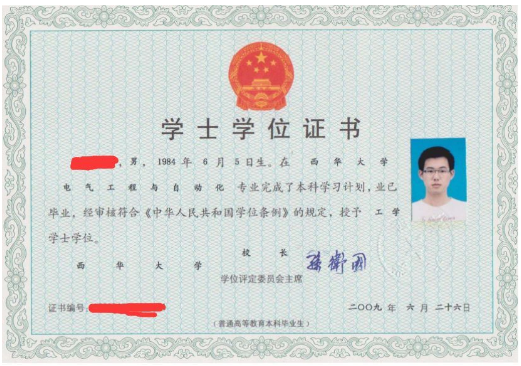 学信网文件：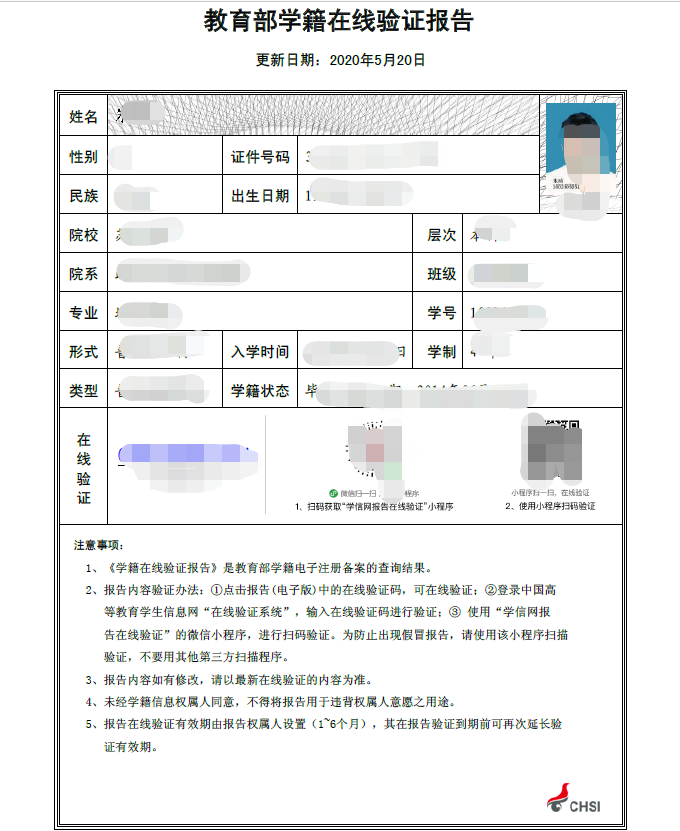 加分项证书：（党员证明资料，服役证明资料，社工证等）